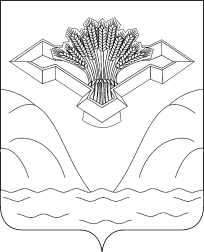 Российская ФедерацияСамарская областьАДМИНИСТРАЦИЯ СЕЛЬСКОГО ПОСЕЛЕНИЯ ПИСКАЛЫМУНИЦИПАЛЬНОГО РАЙОНА СТАВРОПОЛЬСКИЙСАМАРСКОЙ ОБЛАСТИ                                ПОСТАНОВЛЕНИЕ № 36									25.06.2019 г.Об утверждении  Порядка предоставления в 2019 году субсидий  за счёт средств местного бюджета гражданам, ведущим личное подсобное хозяйство на территории сельского поселения Пискалы муниципального района Ставропольский Самарской области, в целях возмещения затрат в связи с производством сельскохозяйственной продукции в части расходов на содержание крупного рогатого скотаВ соответствии с ст. 78 Бюджетного Кодекса РФ, Постановлением администрации сельского поселения Пискалы муниципального района Ставропольский Самарской области  от 14 ноября 2018 года № 67 «Об утверждении муниципальной программы сельского поселения Пискалы муниципального района Ставропольский Самарской области «Социально – экономическое развитие сельского поселения Пискалы муниципального района Ставропольский Самарской области на 2019 – 2021 годы» подпрограммы «Развитие сельского хозяйства и поддержка граждан ведущих личное подсобное хозяйство на территории сельского поселения Пискалы муниципального района Ставропольский Самарской области на 2019 - 2021 годы», администрация  сельского поселения Пискалы муниципального района Ставропольский Самарской области,  постановляет:                            	1. Утвердить прилагаемый Порядок предоставления в 2019 году субсидий за счёт средств местного бюджета гражданам, ведущим личное подсобное хозяйство на территории сельского поселения Пискалы муниципального района Ставропольский Самарской области, в целях возмещения затрат в связи с производством сельскохозяйственной продукции в части расходов на содержание крупного рогатого скота.           2. Настоящее постановление подлежит официальному опубликованию в газете «Вестник сельского поселения Пискалы» и на официальном сайте администрации сельского поселения Пискалы в сети Интернет  http://piskali.stavrsp.ru.3. Постановление администрации сельского поселения Пискалы муниципального района Ставропольский  «Об утверждении Порядка предоставления в 2018 году субсидий за счёт средств местного бюджета гражданам, ведущим личное подсобное хозяйство на территории сельского поселения Пискалы муниципального района Ставропольский Самарской области, в целях возмещения затрат в связи с производством сельскохозяйственной продукции в части расходов на содержание крупного рогатого скота от 14.06.2018 года № 29 признать утратившим силу.И.о. Главы сельского поселения Пискалымуниципального района Ставропольский                                                       О.В. БалакиреваПриложение 1						к постановлению администрации сельского поселения Пискалы муниципального района Ставропольский Самарской области от 25.06.2019 г. № 36ПОРЯДОКпредоставления  в 2019 году субсидий за счёт средств местного бюджета гражданам, ведущим личное подсобное хозяйство на территории сельского поселения Пискалы муниципального района Ставропольский  Самарской области, в целях возмещения затрат в связи с производством сельскохозяйственной продукции  в части расходов на содержание крупного рогатого скотаОбщие положения.1. Настоящий Порядок определяет механизм предоставления в 2019 году субсидий за счёт местного бюджета гражданам, ведущим личное подсобное хозяйство на территории поселения Пискалы муниципального района Ставропольский, в целях возмещения затрат в связи с производством сельскохозяйственной продукции в части расходов на содержание коров (далее – субсидия).2. Субсидии предоставляются в соответствии со сводной бюджетной росписью местного бюджета на соответствующий финансовый год в пределах лимитов бюджетных обязательств по предоставлению субсидий, утвержденных в установленном порядке органу местного самоуправления поселения Пискалы муниципального района Ставропольский (далее – орган местного самоуправления).2. Цели, условия и порядок предоставления субсидий.1. Субсидии предоставляются гражданам, ведущим личное подсобное хозяйство на территории сельского поселения Пискалы муниципального района Ставропольский Самарской области в соответствии с Федеральным законом «О личном подсобном хозяйстве» (далее – производители), в целях возмещения затрат в связи с производством сельскохозяйственной продукции в части расходов на содержание коров.2. Субсидии не предоставляются производителям, личное подсобное хозяйство которых не учтено в похозяйственной книге поселения Пискалы.3. Субсидии предоставляются производителям, соответствующим требованиям пунктов 1, 2 настоящего Порядка (далее – получатели), в целях возмещения затрат в связи с производством сельскохозяйственной продукции в части расходов на содержание коров (за исключением затрат, ранее возмещённых в соответствии с действующим законодательством).4. Субсидии предоставляются получателям при соблюдении ими условия отсутствия выявленных в ходе проверок, проводимых уполномоченными органами, недостоверных сведений в документах, представленных получателями в соответствии с пунктом 8 настоящего Порядка, а также фактов неправомерного получения субсидии.5. Размер субсидии, предоставляемой получателю, определяется как произведение количества коров, которые учтены в похозяйственной книге,  и ставки расчёта размера субсидии, утверждаемой органом местного самоуправления.6. В целях получения субсидии производителем представляются не позднее              1 октября текущего финансового года в орган местного самоуправления, в пределах границ которого производитель осуществляет свою деятельность, следующие документы:- заявление о предоставлении субсидии с указанием почтового адреса и контактного телефона производителя;- справка-расчёт о причитающейся производителю субсидии по форме согласно приложению 1 к настоящему Порядку;- копия паспорта производителя, с предоставлением оригинала (оригиналы документов после сверки с копиями возвращаются производителю);- копия документа с указанием номера счёта, открытого производителю в российской кредитной организации, заверенная производителем.7. Орган местного самоуправления в целях предоставления субсидий осуществляет:- регистрацию заявлений о предоставлении субсидий в порядке их поступления в специальном журнале, листы которого должны быть пронумерованы, прошнурованы, скреплены печатью органа местного самоуправления;- рассмотрение документов, предусмотренных пунктом 6 настоящего Порядка, и принятие решения о предоставлении получателю субсидии или отказе в её предоставлении в течение 20 рабочих дней со дня регистрации заявления о предоставлении субсидии.Предоставление субсидии осуществляется путем перечисления суммы субсидии на счёт, открытый получателю в российской кредитной организации.8. Основаниями для отказа в предоставлении производителю субсидии являются:- несоответствие производителя требованиям пунктов 3, 4 настоящего Порядка;- отсутствие, недостаточность или использование органом местного самоуправления в полном объёме лимитов бюджетных обязательств по предоставлению субсидий, утвержденных в установленном порядке органу местного самоуправления;- представление документов, указанных в пункте 8 настоящего Порядка, с нарушением сроков, установленных пунктом 8 настоящего Порядка, не в полном объеме и (или) не соответствующих требованиям действующего законодательства.В случае принятия решения об отказе в предоставлении субсидии представленные производителем документы подлежат возврату с мотивированным отказом (в письменной форме).Производитель после устранения причин, послуживших основанием для отказа в предоставлении субсидии, вправе вновь обратиться с заявлением о предоставлении субсидии в срок, установленный пунктом 8 настоящего Порядка.9. Орган местного самоуправления вправе привлекать кредитные организации для перечисления получателям субсидий при условии заключения соглашения органом местного самоуправления с кредитной организацией в порядке, установленном действующим законодательством, предусмотрев в нем возможность перечисления общей суммы субсидий на счёт российской кредитной организации для последующего зачисления на счета получателей.Порядок возврата субсидий в случае нарушения условий, установленных при их предоставлении.1. Контроль за соблюдением условий предоставления и целевым использованием субсидий осуществляется администрацией сельского поселения Пискалы муниципального района Ставропольский Самарской области.2. Получатель субсидии дает согласие на осуществление администрацией сельского поселения Пискалы муниципального района Ставропольский Самарской области проверок  соблюдения получателем субсидий условий, целей и порядка их предоставления и использования.3. В случае нарушения получателем условий, предусмотренных пунктом 4 настоящего Порядка, получатель обязан в течение 10 дней со дня получения письменного требования органа местного самоуправления о возврате субсидии или её части возвратить полученную субсидию в доход местного бюджета на лицевой счет администрации сельского поселения Пискалы муниципального района Ставропольский Самарской области.4. В случае отказа от добровольного возврата субсидий администрация сельского поселения Пискалы муниципального района Ставропольский Самарской области приостанавливает дальнейшее предоставлении субсидий.Взыскание субсидий производится администрацией сельского поселения Пискалы муниципального района Ставропольский Самарской области в порядке, установленном действующим законодательством.4. Отчетность об использовании субсидий.1. Контроль за целевым предоставлением субсидий осуществляется органом местного самоуправления.2. В течение месяца года, следующего за отчетным, получатель предоставляет в администрацию сельского поселения Пискалы муниципального района Ставропольский Самарской области отчет об использовании субсидий с приложением копий подтверждающих документов (платежные поручения, акты, товарные накладные и.т.п.).Справка-расчётдля предоставления субсидий за счёт средств местного бюджета гражданам, ведущим личное подсобное хозяйство на территории сельского поселения Пискалы муниципального района Ставропольский, в целях возмещения затрат в связи с производством сельскохозяйственной продукции в части расходов  на содержание коров_______________________________________________________________________________________________________(И.О.Фамилия гражданина, ведущего личное подсобное хозяйство)ИНН ______________________________ л/счёт ______________________________________________________________наименование кредитной организации _____________________________________________________________________ БИК ________________________________________ кор/счёт __________________________________________________за 2019  год.Гражданин, ведущий личное подсобное хозяйство                                                        _________             _____________                                                                                                                                                подпись	             И.О.ФамилияГлава сельского поселения  илиуполномоченное им лицо                                                                                                 _________             _____________                                                                                                                                                 подпись 	             И.О.Фамилия         Дата                                                                                                                                                        М.П.                              ПРИЛОЖЕНИЕ 1к Порядку предоставления в 2019 году субсидий за счёт средств местного бюджета гражданам, ведущим личное подсобное хозяйство на территории сельского поселения Пискалы муниципального района Ставропольский Самарской области, в целях возмещения затрат в связи с производством сельскохозяйственной продукции в части расходов на содержание крупного рогатого скотаНаименованиесельскохозяйственных животныхПоголовье согласнопохозяйственной книге, головСтавка субсидии, рублейСумма причитающейся субсидии, рублей(гр.2 х гр.3)Сумма причитающейся субсидии, рублей(гр.2 х гр.3)12344Коровы1 550ВсегоХХ